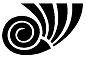 МИНОБРНАУКИ РОССИИФедеральное государственное бюджетноеобразовательное учреждение высшего образования«Челябинский государственный университет»(ФГБОУ ВО «ЧелГУ»)XVII Всероссийская научно-практическая конференция студентов, аспирантов и молодых ученых «Безопасность информационного пространства»29 – 30 ноября 2018 г., г. ЧелябинскПЕРВОЕ ИНФОРМАЦИОННОЕ СООБЩЕНИЕ Федеральная служба по техническому и экспортному контролю РФ, Координационный совет по подготовке (переподготовке) и повышению квалификации кадров в области защиты информации в Уральском федеральном округе ежегодно проводят конференцию «Безопасность информационного пространства». Традиционно конференция проводится на базе вузов УрФО, занимающихся подготовкой специалистов по информационной безопасности. XVII Всероссийская научно-практическая конференция студентов, аспирантов и молодых ученых «Безопасность информационного пространства» пройдет с 29 по 30 ноября 2018 г. в Челябинском государственном университете, г. Челябинск, ул. Бр. Кашириных, 129. Основные направления работы конференции: 1) Программно-аппаратные средства защиты информационных систем; 2) Технические средства защиты информации;3) Организационные, правовые, гуманитарные и социальные аспекты обеспечения информационной безопасности.Для участия в конференции приглашаются студенты, аспиранты, молодые ученые и преподаватели, выполняющие исследования и прикладные разработки в области информационной безопасности, включая фундаментальные, технологические и правовые и иные аспекты. Участие в конференции бесплатное. Планируется две формы участия – очная и заочная. Проживание, проезд и командировочные расходы производятся за счет командирующей организации. Для участия необходимо не позднее 20 мая 2018 г. заполнить регистрационную форму на сайте http://cib.csu.ru. Сборник материалов конференции планируется издать в январе 2019 года. Для публикации материалы необходимо оформить в соответствии с требованиями (Приложение 1) и загрузить на сайт конференции в срок до 01 октября 2018 г. К материалам доклада следует приложить сопроводительное письмо организации с рекомендацией к опубликованию и экспертное заключение. По итогам конференции авторам лучших докладов будет предоставлена возможность бесплатно опубликовать результаты своего исследования в Челябинском физико-математическом журнале, входящем в список ВАК, либо других научных журналах соответствующих научных направлений.Адрес оргкомитета: 454001, г. Челябинск, ул. Бр. Кашириных, 129, ФГБОУ ВО «Челябинский государственный университет», e-mail: cib@csu.ru, сайт: http://cib.csu.ru.Координатор оргкомитета: Сбродова Елена АлександровнаТел. (351) 799-71-18Приложение 1 ТРЕБОВАНИЯк оформлению докладов1. Доклады (статьи) предоставляются в электронном виде, объемом не более 5 полных страниц формата А4 (210 х 297 мм) печатного текста. Формат текста – Microsoft Word (*.doc, *.docx). Ориентация – книжная. Поля: 20 мм со всех сторон. Шрифт: размер (кегль) — 14. Тип шрифта: Times New Roman. Межстрочный интервал – одинарный. Абзацный отступ – 1,25 см. Автоматический перенос слов. Выравнивание текста – по ширине. 2. Присвоение статье индекса УДК обязательно. УДК можно найти на сайте: http://teacode.com/online/udc/ (выставляется в строке до заголовка, выравнивание – по левому краю). 3. В тексте допускаются рисунки и таблицы. Рисунки следует выполнять в формате *.jpg, *.png или в редакторе MS Word. Рисунки должны быть вставлены в текст и быть четкими, черно-белыми, без фона. Таблицы и рисунки с поворотом листа не допускаются. Номера рисунков и их названия указываются под рисунками (по центру), номера таблиц (по правому краю) и их заголовки (по центру) – над таблицами. 4. Формулы в тексте докладов необходимо набирать с помощью встроенных средств Microsoft Word. Формулы, на которые делаются ссылки в тексте, нумеруются арабскими цифрами. Номер формулы заключается в круглые скобки и располагается у правой границы текстового поля строки, содержащей формулу. Формула размещается по центру строки. Если формула не умещается на одной строке, перенос выполняется либо после знака арифметической операции, либо на знаке равенства. 5. Работы, которые не отвечают указанным требованиям к оформлению, к рассмотрению не принимаются. Шаблон оформления текстов статей прилагается к данному информационному письму. 6. Оформление доклада (статьи): - в верхнем левом углу страницы ставится индекс УДК; - название доклада прописными буквами (выравнивание – по центру страницы); - инициалы автора(ов) и его (их) фамилия (ии), выравнивание – по правому краю; - под фамилией автора расположены степень, звание, инициалы и фамилия научного руководителя, выравнивание – по правому краю; - ниже город, название вуза, выравнивание – по правому краю; - далее, отступив один интервал, размещаем аннотацию, выравнивание – по ширине листа; - далее, отступив один интервал, располагаем ключевые слова, выравнивание – по ширине листа; - далее, отступив один интервал, располагаем текст тезисов доклада, выравнивание – по ширине листа. - далее, отступив один интервал, размещаем список литературы в порядке цитирования, оформленный в соответствии с библиографическим описанием ГОСТ 7.0.5-2008. Работы, которые не отвечают указанным требованиям к оформлению, к рассмотрению не принимаются.Пример оформленияУДК (см. сайт: http://teacode.com/online/udc/) ЗАГОЛОВОК СТАТЬИИ.О. Иванов Научный руководитель: канд. физ.-мат. наук, доц. А.Н. Ручай Челябинский государственный университет Аннотация. Аннотация включает характеристику основной темы, проблемы объекта, цели работы и ее результаты. В аннотации указывают, что нового несет в себе данный документ в сравнении с другими, родственными по тематике и целевому назначению. Аннотация может включать сведения об авторе первичного документа и достоинствах произведения, взятые из других документов. Особенности текста аннотации в соответствии с пунктами 5.2.4 — 5.2.10 ГОСТ 7.9–95. Рекомендуемый средний объем аннотации 500 печатных знаков. Ключевые слова. Информация, безопасность, кадровая безопасность, инженерно-техническая защита информации, защита информации и т.п. Текст тезисов, выровненный по ширине листа. Текст. Текст. Текст. Текст. Текст. Текст. Текст. Текст. Текст. Текст. Текст. Текст. Текст. Текст. Текст. Текст. Текст. Текст. Текст. Текст. Текст. Текст. Текст. Текст. Текст. Текст. Текст. Текст. Текст. Текст. Текст. Текст. Текст. Текст. Текст. Текст. Текст. Текст. Текст. Текст. Текст. Текст. Текст. Текст. Текст. Текст. Текст. Текст. Текст. Текст. Текст. Текст. Текст. Текст. Текст. Текст. Текст. Текст. Текст. Текст. Текст. Текст. Текст. Текст. Текст. Текст. Текст. Текст. Текст. Текст. Текст. Текст. Текст. Текст. Текст. Текст. Текст. Текст. Текст. Текст. Текст. Текст. Текст. Текст. Список литературы